ФЕДЕРАЛЬНОЕ АГЕНТСТВО ЖЕЛЕЗНОДОРОЖНОГО ТРАНСПОРТА Федеральное государственное бюджетное образовательное учреждение высшего образования«Петербургский государственный университет путей сообщения Императора Александра I»(ФГБОУ ВО ПГУПС)Кафедра «Локомотивы и локомотивное хозяйство»РАБОЧАЯ ПРОГРАММАдисциплины«Обеспечение безопасности движения поездов» (Б1.В.ДВ.6.1)для специальности23.05.03 «Подвижной состав железных дорог» по специализации«Локомотивы»Форма обучения – очная, заочная.Санкт-Петербург2018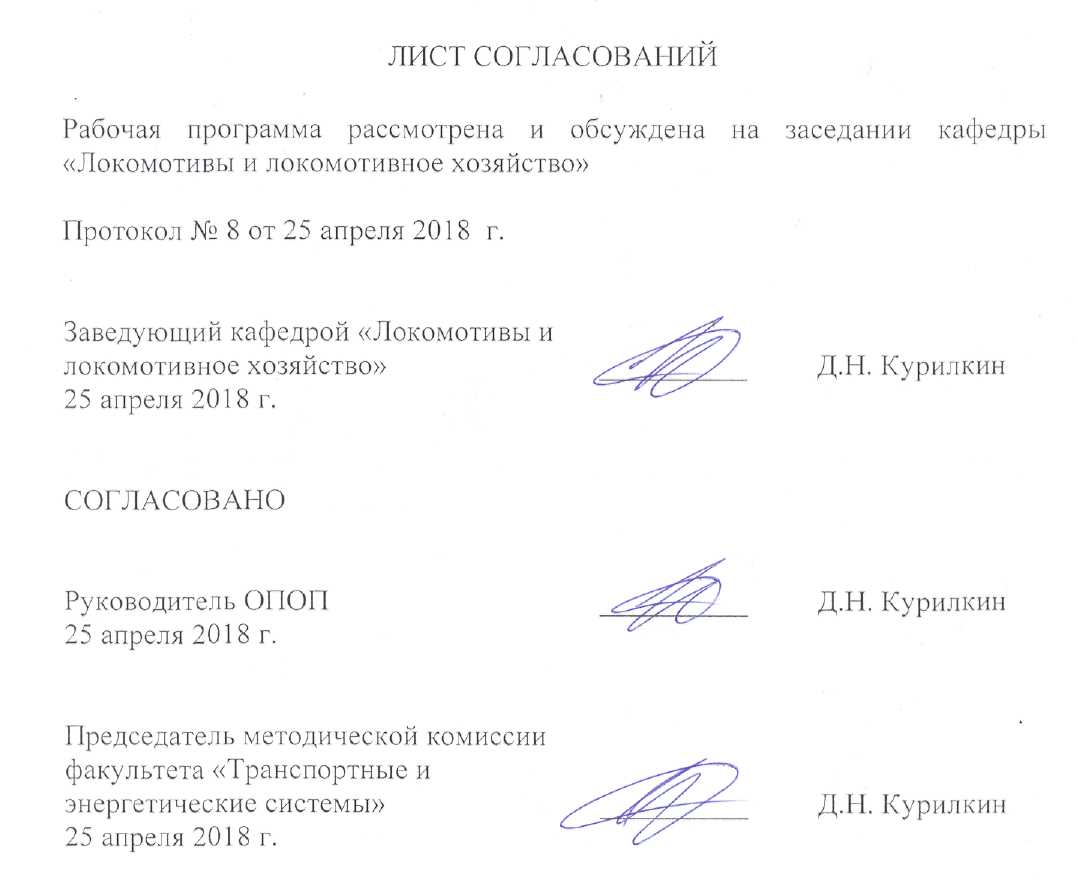 1. Цели и задачи дисциплиныРабочая программа составлена в соответствии с ФГОС ВО, утвержденным «17» октября 2016 г., приказ № 1295 по специальности 23.05.03 «Подвижной состав железных дорог», по дисциплине «Расследование транспортных происшествий».Целью изучения дисциплины является теоретическая и практическая подготовка студентов в области расследований транспортных происшествий, анализа нормативно-технической документации в данной области.Для достижения поставленной цели решаются следующие задачи:ознакомление студентов с приборами безопасностями, обеспечивающими безопасность движения;изучение нормативно-технической базы в области обеспечения безопасности движения;получение представлений об организации обеспечения безопасности движения на железнодорожном транспорте.2. Перечень планируемых результатов обучения по дисциплине, соотнесенных с планируемыми результатами освоения основной образовательной программыВ результате освоения дисциплины обучающийся должен:  ЗНАТЬ:- нормативно-технические документы по безопасности движения поездов;  основные причины нарушения безопасности движения; теоретические аспекты  безопасности движения поездов; технические факторы, влияющие на безопасность движения;  организация  работ по обеспечению безопасности движения поездов;УМЕТЬ:- обнаруживать неисправности тормозного оборудования в эксплуатации; проводить испытания тормозов; обеспечивать безопасность движения в пути следовании.ВЛАДЕТЬ:- правилами технической эксплуатации железных дорог; методами обеспечения безопасности движения поездов при отказе тормозного и другого оборудования; навыками работы с приборами безопасности.Приобретенные знания, умения, навыки и/или опыт деятельности, характеризующие формирование компетенций, осваиваемые в данной дисциплине, позволяют решать профессиональные задачи, приведенные в соответствующем перечне по видам профессиональной деятельности в п. 2.4 основной профессиональной образовательной программы (ОПОП). Изучение дисциплины направлено на формирование следующих профессиональных компетенций (ПК), соответствующих виду профессиональной деятельности, на который ориентирована программа специалитета:производственно-технологическая деятельность:владением основами устройства железных дорог, организации движения и перевозок, умением различать типы подвижного состава и его узлы, определять требования к конструкции подвижного состава, владением правилами технической эксплуатации железных дорог, основными методами организации работы железнодорожного транспорта, его структурных подразделений, основами правового регулирования деятельности железных дорог, владением методами расчета организационно-технологической надежности производства, расчета продолжительности производственного цикла, методами оптимизации структуры управления производством, методами повышения эффективности организации производства, обеспечения безопасности и экологичности производственных процессов, применяемых на железнодорожном транспорте, способностью ориентироваться в технических характеристиках, конструктивных особенностях и правилах ремонта подвижного состава, способностью оценивать его технический уровень (ПК-1);способностью понимать устройства и взаимодействия узлов и деталей подвижного состава, владением техническими условиями и требованиями, предъявляемыми к подвижному составу при выпуске после ремонта, теорией движения поезда, методами реализации сил тяги и торможения, методами нормирования расхода энергоресурсов на тягу поездов, технологиями тяговых расчетов, методами обеспечения безопасности движения поездов при отказе тормозного и другого оборудования подвижного состава, методами расчета потребного количества тормозов, расчетной силы нажатия, длины тормозного пути, готовностью проводить испытания подвижного состава и его узлов, осуществлять разбор и анализ состояния безопасности движения (ПК-2);владением нормативными документами открытого акционерного общества «Российские железные дороги» по ремонту и техническому обслуживанию подвижного состава, современными методами и способами обнаружения неисправностей подвижного состава в эксплуатации, определения качества проведения технического обслуживания подвижного состава, владением методами расчета показателей качества (ПК-3);способностью использовать математические и статистические методы для оценки и анализа показателей безопасности и надежности подвижного состава (ПК-4).Область профессиональной деятельности обучающихся, освоивших данную дисциплину, приведена в п. 2.1 ОПОП.Объекты профессиональной деятельности обучающихся, освоивших данную дисциплину, приведены в п. 2.2 ОПОП.Место дисциплины в структуре основной образовательной программыДисциплина «Обеспечение безопасности движения» (Б1.В.ДВ.6.1) относится к вариативной части профессионального цикла и является дисциплиной по выбору.   4. Объем дисциплины и виды учебной работыДля очной формы обучения (специализация «Локомотивы»):Для заочной формы обучения (специализация «Локомотивы»):Примечания: «Форма контроля знаний» – экзамен (Э), зачет (З), зачет с оценкой (З*), курсовой проект (КП), курсовая работа (КР), контрольная работа (КЛР).5. Содержание и структура дисциплины5.1 Содержание дисциплины5.2 Разделы дисциплины и виды занятийДля очной формы обучения (Специализация «Локомотивы»): Для заочной формы обучения (специализация «Локомотивы»): 6. Перечень учебно-методического обеспечения для самостоятельной работы обучающихся по дисциплине7. Фонд оценочных средств для проведения текущего контроля успеваемости и промежуточной аттестации обучающихся по дисциплинеФонд оценочных средств по дисциплине является неотъемлемой частью рабочей программы и представлен отдельным документом, рассмотренным на заседании кафедры и утвержденным заведующим кафедрой.8. Перечень основной и дополнительной учебной литературы, нормативно-правовой документации и других изданий, необходимых для освоения дисциплины8.1 Перечень основной учебной литературы, необходимой для освоения дисциплины:Бервинов, В.И. Локомотивные устройства безопасности [Электронный ресурс] : учеб. / В.И. Бервинов, Е.Ю. Доронин. — Электрон. дан. — Москва : УМЦ ЖДТ, 2005. — 156 с. — Режим доступа: https://e.lanbook.com/book/35752. — Загл. с экрана.8.2. Перечень дополнительной учебной литературы, необходимой для освоения дисциплины:Венцевич Л.Е. Локомотивные устройства обеспечения безопасности движения поездов и расшифровка информационных данных их работы. М.: Маршрут 2006. – 328 с. Гапеев В.П., Пищик Ф.П., Егоренко В.И. Безопасность движения на железнодорожном транспорте. Минск. Полымя. 1996 г. – 360с.Красковский А.Е., Ройтман С.Я. Безопасность движения на железнодорожном транспорте. Учебное пособие. СПб. ПГУПС. 2013г. – 48 с.Кузнецов К.В., Дайлидко А.А., Плюгина Т.В. Локомотивные приборы безопасности. Локомотивные приборы безопасности. М.: УМЦ ЖДТ. 2011 г. – 107с.8.3 Перечень нормативно-правовой документации, необходимой для освоения дисциплины:Федеральный закон «О железнодорожном транспорте в Российской федерации» ОТ 10.01.2001 № 17-ФЗ;Инструкция по сигнализации на железнодорожном транспорте Российской Федерации. Приложение N 8 к Правилам технической эксплуатации железных дорог Российской Федерации. Утв. Приказом Минтранса РФ от 21 декабря 2010 г. N 286.Инструкция по движению поездов и маневровой работе на железнодорожном транспорте Российской Федерации. Приложение N 8 к Правилам технической эксплуатации железных дорог Российской Федерации. Утв. Приказом Минтранса РФ от 21 декабря 2010 г. N 286.Правила технического обслуживания и управления тормозным оборудованием подвижного состава. Приложение N 18. Утв. Приказом Минтранса РФ от 7 мая 2014 г. N 151.8.4 Другие издания, необходимые для освоения дисциплины:Фомченко В.Н., Кондратьев Н.В. Локомотивные скоростемеры ч.1. Методические указания к лабораторной работе. СПб. ПГУПС. – 14с.9. Перечень ресурсов информационно-телекоммуникационной сети «Интернет», необходимых для освоения дисциплиныЛичный кабинет обучающегося и электронная информационно-образовательная среда. [Электронный ресурс]. – Режим доступа: http://sdo.pgups.ru/  (для доступа к полнотекстовым документам требуется авторизация).  2. 	Электронно-библиотечная система ibooks.ru [Электронный ресурс]. Режим доступа:  http://ibooks.ru/ — Загл. с экрана.3.	Электронно-библиотечная система ЛАНЬ [Электронный ресурс]. Режим доступа:  https://e.lanbook.com/books — Загл. с экрана.10. Методические указания для обучающихся по освоению дисциплиныПорядок изучения дисциплины следующий:Освоение разделов дисциплины производится в порядке, приведенном в разделе 5 «Содержание и структура дисциплины». Обучающийся должен освоить все разделы дисциплины с помощью учебно-методического обеспечения, приведенного в разделах 6, 8 и 9 рабочей программы. Для формирования компетенций обучающийся должен представить выполненные типовые контрольные задания или иные материалы, необходимые для оценки знаний, умений, навыков и (или) опыта деятельности, предусмотренные текущим контролем (см. фонд оценочных средств по дисциплине).По итогам текущего контроля по дисциплине, обучающийся должен пройти промежуточную аттестацию (см. фонд оценочных средств по дисциплине).11. Перечень информационных технологий, используемых при осуществлении образовательного процесса по дисциплине, включая перечень программного обеспечения и информационных справочных системПеречень информационных технологий, используемых при осуществлении образовательного процесса по дисциплине:технические средства (компьютерная техника и средства связи (персональные компьютеры, проектор);методы обучения с использованием информационных технологий (демонстрация мультимедийных материалов);электронная информационно-образовательная среда Петербургского государственного университета путей сообщения Императора Александра I [Электронный ресурс]. Режим доступа:  http://sdo.pgups.ru.Дисциплина обеспечена необходимым комплектом лицензионного программного обеспечения, установленного на технических средствах, 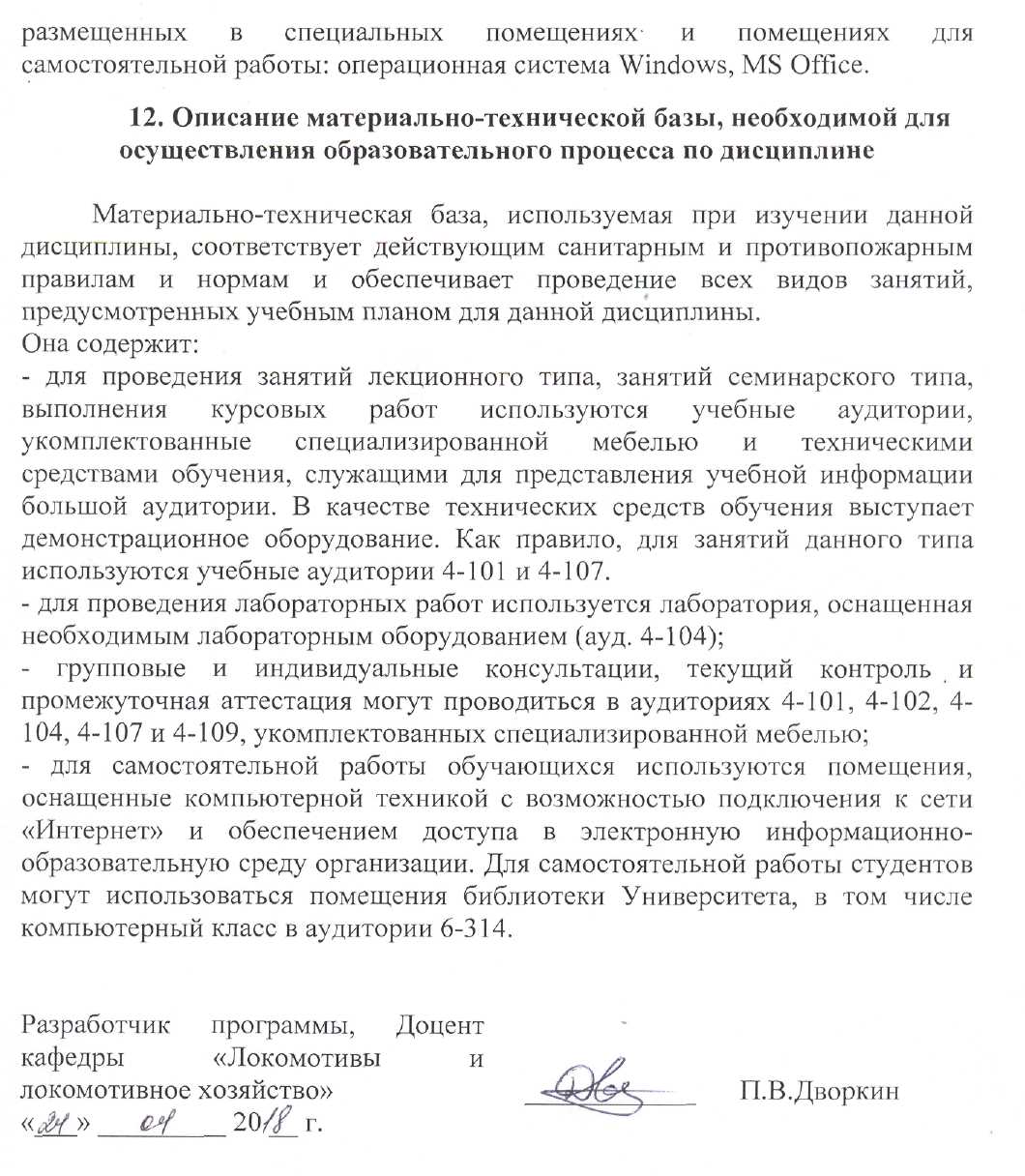 Вид учебной работыВсего часовСеместрВид учебной работыВсего часов9Контактная работа (по видам учебных занятий)В том числе:лекции (Л)практические занятия (ПЗ)лабораторные работы (ЛР)3216-163216-16Самостоятельная работа (СРС) (всего)3131Контроль99Форма контроля знанийЗЗОбщая трудоемкость: час / з.е.72/272/2Вид учебной работыВсего часовКурсВид учебной работыВсего часов9Контактная работа (по видам учебных занятий)В том числе:лекции (Л)практические занятия (ПЗ)лабораторные работы (ЛР)84-484-4Самостоятельная работа (СРС) (всего)6060Контроль44Форма контроля знанийЗЗОбщая трудоемкость: час / з.е.72/272/2№ п/пНаименование раздела дисциплиныСодержание раздела1Организация безопасности движения поездов. Нормативная база.Основные нормативные документы. Организация работы по обеспечению безопасности движения на линейных предприятиях, должностные обязанности и ответственность работников. Федеральные законы и нормативные документы ОАО «РЖД».2Правила технического обслуживания и управления тормозным оборудованием подвижного состава.Управление тормозами подвижного состава. Опробование тормозов. Прицепка и отцепка локомотива. Правила технического обслуживания тормозного оборудования.3Локомотивная сигнализация.Виды локомотивной сигнализации. АЛСН. Путевые устройства диагностики подвижного состава.4Приборы безопасности.Скоростемеры. Расшифровка скоростемерной ленты. Система КЛУБ. 5Ремонт тормозного оборудования.Понятие надежности тормозного оборудования. Ремонт тормозного оборудования вагонов. Ремонт тормозного оборудования локомотива.6Организация безопасности движения на высокоскоростном подвижном составе.Дисковый тормоз. Магниторельсовый тормоз. Тормозное оборудование высокоскоростного подвижного состава. Организация безопасности движения высокоскоростного подвижного состава.№ п/пНаименование раздела дисциплиныЛПЗЛРСРС1Организация безопасности движения поездов. Нормативная база.2--52Правила технического обслуживания и управления тормозным оборудованием подвижного состава.2-453Локомотивная сигнализация.4-454Приборы безопасности.4-655Ремонт тормозного оборудования2-256Организация безопасности движения на высокоскоростном подвижном составе.2--6ИтогоИтого16-1631№ п/пНаименование раздела дисциплиныЛПЗЛРСРС1Организация безопасности движения поездов. Нормативная база.1--62Правила технического обслуживания и управления тормозным оборудованием подвижного состава.1--103Локомотивная сигнализация.---104Приборы безопасности.1-2105Ремонт тормозного оборудования1-2126Организация безопасности движения на высокоскоростном подвижном составе.---12ИтогоИтого4-460№Наименование раздела Перечень учебно-методического обеспечения1Организация безопасности движения поездов. Нормативная база.Бервинов В.И., Доронин Е.Ю.Локомотивные устройства безопасности. М.: Маршрут 2005. – 156 с.2Правила технического обслуживания и управления тормозным оборудованием подвижного состава.Бервинов В.И., Доронин Е.Ю.Локомотивные устройства безопасности. М.: Маршрут 2005. – 156 с.3Локомотивная сигнализация.Бервинов В.И., Доронин Е.Ю.Локомотивные устройства безопасности. М.: Маршрут 2005. – 156 с.4Приборы безопасности.Бервинов В.И., Доронин Е.Ю.Локомотивные устройства безопасности. М.: Маршрут 2005. – 156 с.5Ремонт тормозного оборудованияБервинов В.И., Доронин Е.Ю.Локомотивные устройства безопасности. М.: Маршрут 2005. – 156 с.6Организация безопасности движения на высокоскоростном подвижном составе.Бервинов В.И., Доронин Е.Ю.Локомотивные устройства безопасности. М.: Маршрут 2005. – 156 с.